2020年高层次人才招聘计划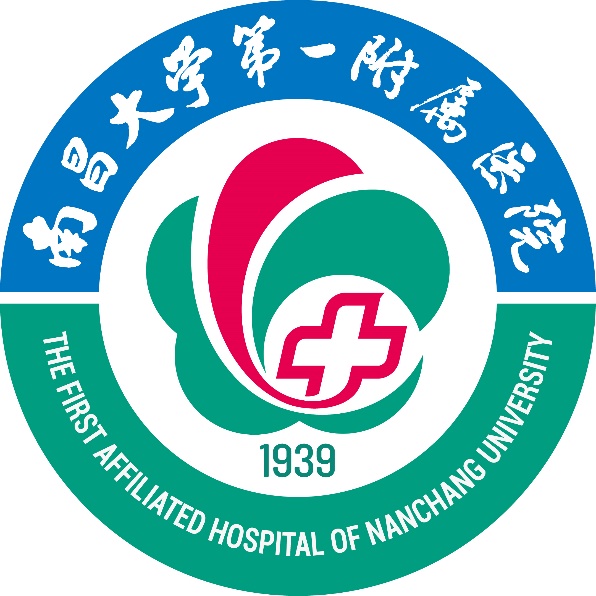 南昌大学第一附属医院THE FIRST AFFILIATED HOSPITAL OF NANCHANG UNIVERSITY单位简介：南昌大学第一附属医院创立于1939年，历经80年的发展，已成为集医疗、教学、科研、预防保健于一体的全国首批省直综合性三级甲等医院。医院东湖现有编制床位2900张，最大开放床位3900张，正投入使用的象湖院区编制床位3900张。我院是江西省唯一一家进入国内医疗机构综合实力和科技影响力双“百强”的医院。连续5年进入复旦大学医院管理研究所发布的“中国医院综合排行榜”、“中国医院专科综合排行榜”百强榜，排名逐年提升。全院共有44个临床、医技科室，拥有国家临床重点专科6个，临床重点专科建设项目2个，占全省三分之二；国家级诊疗中心1个；省临床重点专科9个；省医学领先学科23个；省级诊疗中心5个；省级医疗质控中心9个；中华医学会疼痛专业委员会候任主委单位；中国医师协会神经外科分会神经内镜专业委员会主委单位；中国康复医学会康复治疗专业委员会候任主委单位；省级学会30个专业委员会挂靠医院。2018年医院获国家发改委疑难病症诊治能力提升工程建设项目。以机器人手术为引领的高精技术居全省榜首、全国前列，2019年完成达芬奇机器人手术1295台；是国家卫生健康委批准的江西开展人体器官移植、试管婴儿技术的指定医院，国家卫生健康委临床路径试点医院、优质护理服务示范工程重点联系医院、国家卫生健康委脑防委高级卒中中心建设单位，江西省一级创伤急救中心，江西省一级卒中中心。自改革开放以来，我院荣获国家发明奖3项、国家科技二等奖3项、中华医学科技奖2项、省科技进步一等奖4项，实现了江西医疗界国家“863”计划主持项目、国家“十二五”重大专项、中华医学科技奖零的突破。江西省临床医学科学研究院挂靠我院，医院拥有41个科研平台，其中省级研究所7个，省级重点实验室/工程研究中心9个，江西省临床医学研究中心3个。医院拥有享受国务院特殊津贴人选32人，百千万人才工程国家级人选1人、省级人选24人，国家卫健委有突出贡献中青年专家5人，江西省突出贡献人才3人，省卫健委有突出贡献中青年专家18人，井冈学者2人，"赣鄱英才555工程"人选22人，江西省“双千计划”引进人才11人；江西省主要学科学术与技术带头人6名，江西省青年科学家16名，全省卫生系统高层次学术技术带头人11名（全省共20名），江西省高校学科带头人35人，江西省高校骨干教师29人。在职职工中正高职称286人，二级教授24人，博士394人。招聘岗位、人数、条件2020年高层次人才招聘正高、博士岗位一、报考条件具有中华人民共和国国籍，拥护党的路线、方针、政策，遵纪守法，具有良好的品行和职业道德；2、博士年龄40周岁以下（1979年1月1日以后出生）。特殊情况见岗位条件栏。3、具有适应招聘岗位要求的身体条件；二、报考注意事项1、博士第一学历均为全日制统招本科学历(不包含专升本)，特殊情况详见岗位条件栏。2、2020年国内普通高等院校应届毕业生须于2020年11月30日前取得相应毕业证书、学位证书。港澳台学习、国外留学归来人员须取得教育部中国留学服务中心境外学历、学位认证函及有关证明材料方可报考。3、工作经历和工作年限以与单位建立人事劳动关系为准，工作年限终算时间为2019年12月31日。（需要提供现单位的工作证明、与现单位签订的劳动聘用合同以及缴纳养老保险的证明）4、报考医师、技师、药师、护士岗位的考生需取得初级专业技术资格，特殊情况见岗位条件栏，应届毕业生应于2020年11月30日前取得资格证。要求取得住院医师规范化培训合格证的岗位，2020年规培结束但未参加结业考试的人员可报考，报考人员应于2020年11月30日前取得合格证。三、报考说明：1、报名时间：博士岗位即日起至2020年12月31日，招满为止。2、报名方式：符合条件者上我院官网招聘平台报名，请认真填写专业等信息。联系人：卢老师、田老师。3、报名后需进行现场资格审查，现场资格审核需提交以下资料：（1）中华人民共和国居民身份证；（2）学历(学位)证书（本科到最高学历）及认证材料；（3）专业方向证明；（4）专业技术资格证书、执业证书；（5）报考要求有工作经历的岗位，须提交相关岗位工作经历有效证明，工作年限终算时间为2019年12月31日，毕业前的实习不算作工作经历；（需要提供现单位的工作证明及职工养老保险缴费证明）（6）定向生、委培生原则上不得报考。如委培或定向单位同意其报考，应当由委培或定向单位出具同意报考证明，并经所在院校同意后方可报考。如发现定向生或委培生未经相关部门同意自行报考，直接取消资格；（7）证件和证明材料均需提供原件，审核后交还。（8）现场资格审核原则上需本人亲自到场，如本人确实无法到场的，可委托他人办理。被委托人必须带上委托人在身份证复印件上书写的委托书及被委托人身份证件才能进行资格审核。4、联系方式：（1）联系人（资格初审）：卢老师、田老师（2）联系电话：0791-88695116  　　（3）单位网址：http://www.cdyfy.com（4）电子邮箱：yfyrsk@163.com（5）通信地址：江西省南昌市永外正街17号南昌大学一附院人事处（6）邮编：330006
　　四、考核、资格复查1、博士岗位采用科室考核和面试的方式进行考试。2、资格复查：具体时间另行通知。地点为南昌大学第一附属医院，须提供的材料为第一学历毕业证、学位证、毕业生推荐表、研究生毕业证、学位证及身份证学籍成绩单、工作经历证明等材料。5、请应聘人员仔细对照所报考岗位条件，不具备岗位条件者，请勿报名和参加考试，已参加考试的，成绩一律无效。凡弄虚作假者，一经查实即取消面试及聘用资格，资格审查将贯穿招聘全过程。五、体检、考察、公示1、根据考核总成绩，按岗位招聘人数1:1的比例确定体检人员，如考核总成绩相同，则根据结构化面试成绩从高分到低分确定参加体检的对象。2、体检标准参照《江西省申报认定教师资格人员体检办法（试行）》执行，需诚信体检，凡弄虚作假者，一经查实即取消聘用资格。3、体检合格人员进入考察环节，全面了解考察对象的政治思想、道德品质、能力素质、遵纪守法、廉洁自律、学习和工作表现等内容。4、因体检、考察不合格或者考生主动放弃聘用资格等原因产生的岗位空缺，按考生总成绩由高到低依次递补一次，其他情况一律不递补。5、对经考核、体检、考察后的拟聘人员进行为期7天的公示。六、聘用、待遇经考核、考察、体检合格，公示无异议后办理聘用手续，报考博士岗位的人员采取编制实名制管理，享受国家规定的同类人员工资、福利待遇。按有关规定实行试用期，试用期考核不合格者，按有关规定予以解聘。序号岗位岗位类别院区人数岗位条件1风湿免疫科医师岗专技岗象湖1内科学专业（100201、105101），风湿免疫病学方向；全日制博士研究生学历、博士学位，2020年应届毕业生。2感染科医师岗专技岗东湖1内科学专业（100201、105101），传染病方向；重症医学专业；全日制博士研究生学历、博士学位。3江西省呼吸病研究所科研岗专技岗象湖1基础医学专业（1001）；生物化学与分子生物学专业（071010）；分析化学专业（070302）；全日制博士研究生学历、博士学位。4呼吸与危重症医学科医师岗专技岗象湖2内科学专业（100201、105101），呼吸内科方向；全日制博士研究生学历、博士学位。5呼吸与危重症医学科介入医师岗专技岗象湖1内科学专业（100201、105101），呼吸介入方向；全日制博士研究生学历、博士学位。6急诊内科医师岗专技岗东湖2急诊医学专业（100218、105117），急诊内科方向；内科学专业（100201、105101）；
全日制博士研究生学历、博士学位。7急诊研究室科研岗专技岗东湖1急诊医学专业（100218、105117），急诊内科方向；基础医学专业（1001）；全日制博士研究生学历、博士学位。8急诊内科医师岗专技岗象湖3急诊医学专业（100218、105117），急诊内科方向；内科学专业（100201、105101）；全科医学专业（105127）；全日制博士研究生学历、博士学位。9儿科医师岗专技岗东湖1儿科学专业（100202、105102）；全日制博士研究生学历、博士学位。10儿科科研岗专技岗东湖2基础医学专业（1001）；全日制博士研究生学历、博士学位。11儿科医师岗专技岗象湖10儿科学专业（100202、105102）；全日制博士研究生学历、博士学位。12神经内科医师岗专技岗东湖1神经病学专业（100204、105104）；全日制博士研究生学历、博士学位。13神经内科医师岗专技岗东湖1神经病学专业（100204、105104）；具有主任医师资格，45周岁以下（1974年1月1日后出生），具有3年以上三甲医院工作经历。14神经内科医师岗专技岗象湖4神经病学专业（100204、105104）；生物化学与分子生物学（071010）；全日制博士研究生学历、博士学位。15内分泌科医师岗专技岗东湖3内科学专业（100201、105101）；全日制博士研究生学历、博士学位。16内分泌科医师岗专技岗象湖1内科学专业（100201、105101）；全日制博士研究生学历、博士学位。17肾内科医师岗专技岗象湖2内科学专业（100201、105101），肾内科方向；全日制博士研究生学历、博士学位；年龄要求35周岁以下（1984年1月1日以后出生），取得住院医师规范化培训合格证。18高血压
研究所
科研岗专技岗东湖1基础医学专业（1001）；全日制博士研究生学历、博士学位。19心内科医师岗专技岗象湖4内科学专业（100201、105101），心血管内科方向；全日制博士研究生学历、博士学位，年龄要求35周岁以下（1984年1月1日以后出生）。20血液科医师岗专技岗象湖6内科学专业（100201、105101）；肿瘤学专业（100214、105113）；全日制博士研究生学历、博士学位，年龄要求35周岁以下（1984年1月1日以后出生）。21血液科
实验室
科研岗专技岗象湖2细胞生物学（071009）；生物化学与分子生物学（071010）；病理学（100104、105128）；临床医学专业（1002、1051）；免疫学（100102）；全日制博士研究生学历、博士学位，年龄要求35周岁以下（1984年1月1日以后出生）。22中医科医师岗专技岗东湖1中医学专业（1005、1057）；中西医结合临床医学专业（100602、105126）；全日制博士研究生学历、博士学位。23中医科医师岗专技岗象湖1中医学专业（1005、1057）；中西医结合临床医学专业（100602、105126）；全日制博士研究生学历、博士学位。24肿瘤科医师岗专技岗象湖3肿瘤学专业（100214、105113）；全日制博士研究生学历、博士学位。25ICU医师岗专技岗象湖2临床医学专业（1002、1051）；全日制博士研究生学历、博士学位，2020年应届毕业生。26重症医学科科研岗专技岗象湖1基础医学专业（1001）；全日制博士研究生学历、博士学位。27耳鼻喉科医师岗专技岗东湖2耳鼻咽喉科学专业（100213、105112）；全日制博士研究生学历、博士学位。28耳鼻喉科研究所
科研岗专技岗东湖1耳鼻咽喉科学专业（100213、105112）；全日制博士研究生学历、博士学位。29耳鼻喉科医师岗专技岗象湖2耳鼻咽喉科学专业（100213、105112）；全日制博士研究生学历、博士学位。30妇产科医师岗专技岗东湖2妇产科学专业（100211、105110）；全日制博士研究生学历、博士学位。31妇产科医师岗专技岗象湖2妇产科学专业（100211、105111）；全日制博士研究生学历、博士学位。32骨科医师岗专技岗东湖2外科学专业（100210、105109），骨科方向；运动医学专业（100216、105115）；全日制博士研究生学历、博士学位。33骨科医师岗专技岗象湖3外科学专业（100210、105109），骨科方向；运动医学专业（100216、105115）；全日制博士研究生学历、博士学位。34创伤医学研究所
科研岗专技岗东湖1临床医学类专业（1002、1051）；基础医学专业（1001）；全日制博士研究生学历、博士学位。35康复科医师岗专技岗东湖1康复医学与理疗学专业（100215、105114）；内科学专业（100201、105101），神经内科、呼吸内科、心血管内科方向；重症医学专业；全日制博士研究生学历、博士学位。36康复科科研岗专技岗东湖1特殊教育学专业（040109），言语听觉康复科学方向；全日制博士研究生学历、博士学位，具有副高及以上专业技术资格证书。37康复科
治疗师岗专技岗东湖1康复医学与理疗学专业（100215、105114）；康复治疗学；康复科学；物理治疗学；作业治疗学；言语病理学；全日制博士研究生学历、博士学位。38康复科医师岗专技岗象湖2康复医学与理疗学专业（100215、105114）；内科学专业（100201、105101），神经内科、呼吸内科、心血管内科方向；重症医学专业；全日制博士研究生学历、博士学位。39康复科
治疗师岗专技岗象湖1针灸推拿专业（105124）；全日制博士研究生学历、博士学位。40口腔科医师岗专技岗东湖1外科学专业（100210、105109），口腔颌面方向；全日制博士研究生学历、博士学位。41口腔科医师岗专技岗象湖4口腔医学专业（1003、1052），口腔修复、口腔正畸方向；外科学专业（100210、105110），口腔颌面方向；内科学专业（100201、105101），口腔内科方向；全日制博士研究生学历、博士学位。42泌尿外科医师岗专技岗东湖1临床医学类专业（1002、1051）；全日制博士研究生学历、博士学位，2020年应届毕业生，年龄35周岁以下（1984年1月1日以后出生）。43皮肤科医师岗专技岗象湖1皮肤病学与性病学专业（100206、105106）；全日制博士研究生学历、博士学位，35周岁以下（1984年1月1日以后出生）。44普外科医师岗1专技岗东湖1外科学专业（100210、105109），胃肠外科方向；全日制博士研究生学历、博士学位，2020年应届毕业生。45普外科医师岗2专技岗东湖1外科学专业（100210、105109），乳腺外科方向；全日制博士研究生学历、博士学位，2020年应届毕业生。46普外科医师岗1专技岗象湖1外科学专业（100210、105109），胃肠外科方向；全日制博士研究生学历、博士学位，2020年应届毕业生。47普外科医师岗2专技岗象湖2外科学专业（100210、105109），肝胆外科方向；全日制博士研究生学历、博士学位，2020年应届毕业生。48普外科医师岗3专技岗象湖1外科学专业（100210、105109），乳腺外科方向；全日制博士研究生学历、博士学位，2020年应届毕业生。49普外科医师岗4专技岗象湖1外科学专业（100210、105109），血管外科方向；全日制博士研究生学历、博士学位，2020年应届毕业生。50全科医疗科医师岗专技岗象湖1老年医学专业（100203、105103）；内科学专业（100201、105101）；全日制博士研究生学历、博士学位，35周岁以下（1984年1月1日以后出生）。51日间病房医师岗专技岗象湖2外科学专业（100210、105109），普外科方向，泌尿外科方向；全日制博士研究生学历、博士学位，2020年应届毕业生。52烧伤科医师岗专技岗东湖1外科学专业（100210、105109），烧伤外科、整形外科方向；全日制博士研究生学历、博士学位，年龄35周岁以下（1984年1月1日以后出生）。53烧伤科医师岗专技岗象湖1外科学专业（100210、105109），烧伤外科、整形外科方向；全日制博士研究生学历、博士学位，年龄35周岁以下（1984年1月1日以后出生）。54神经外科实验室
科研岗专技岗东湖1基础医学类专业（1001）；全日制博士研究生学历、博士学位。55神经外科医师岗专技岗象湖2外科学专业（100210、105109），神经外科方向；全日制博士研究生学历、博士学位。56疼痛科医师岗专技岗东湖1外科学专业（100210、105109），疼痛学、骨科、神经外科方向；麻醉学专业(100217、105116)；全日制博士研究生学历、博士学位。57消化内科医师岗专技岗东湖10内科学专业（100201、105101）；全日制博士研究生学历、博士学位。58心脏大血管外科医师岗专技岗象湖1外科学专业（100210、105109），胸心外方向；全日制博士研究生学历、博士学位，年龄35周岁以下（1984年1月1日以后出生）。59胸外科医师岗专技岗象湖3外科学专业（100210、105109）；全日制博士研究生学历、博士学位。60胸外科
实验室
科研岗专技岗象湖1基础医学类专业（1001）；全日制博士研究生学历、博士学位。61中西医结合肛肠科医师岗专技岗东湖1外科学专业（100210、105109），普外科方向；全日制博士研究生学历、博士学位，年龄要求35周岁以下（1984年1月1日以后出生），2020年应届毕业生。62卒中中心医师岗专技岗象湖1神经病学专业（100204、105104）；全日制博士研究生学历、博士学位，2020年应届毕业生。63卒中中心医师岗专技岗象湖2外科学专业（100210、105109），神经外科方向；全日制博士研究生学历、博士学位，2020年应届毕业生。64麻醉科医师岗专技岗东湖6麻醉学专业（100217、105116）；全日制博士研究生学历、博士学位。65麻醉科
科研岗专技岗东湖1医学相关专业（10）；生物学专业（0710）；全日制博士研究生学历、博士学位。66麻醉科医师岗专技岗象湖5麻醉学专业（100217、105116）；全日制博士研究生学历、博士学位。67超声诊断科医师岗专技岗东湖2临床医学类专业（1002、1051）；全日制博士研究生学历、博士学位，年龄要求35周岁以下（1984年1月1日以后出生）。68检验科技师岗专技岗象湖5临床检验诊断学专业（100208、105108）；全日制博士研究生学历、博士学位，2020年应届毕业生，年龄要求30周岁以下（1989年1月1日以后出生），取得检验技师资格证书。69检验科医师岗专技岗象湖3临床检验诊断学专业（100208、105108）；全日制博士研究生学历、博士学位，年龄要求30周岁以下（1989年1月1日以后出生），取得住院医师规范化培训合格证。70药学部药师岗专技岗东湖2药学专业（1007、1055），药物经济学方向；药物分析学专业（100704）；
全日制博士研究生学历、博士学位。第一学历为全日制大学本科学历，学士学位，药学类（1007）专业。71影像诊断医师岗专技岗象湖5影像医学和核医学专业（100207、105107）；全日制博士研究生学历、博士学位，年龄要求30周岁以下（1989年1月1日以后出生），2020年应届毕业生。72影像科介入室医师岗专技岗象湖1影像医学和核医学专业（100207、105107）；外科学专业（100210、105109），血管外科方向；全日制博士研究生学历、博士学位，年龄要求30周岁以下（1989年1月1日以后出生），2020年应届毕业生。73输血科技师岗专技岗东湖1临床检验诊断学专业（100208、105108）；生物化学与分子生物学（071010）；免疫学（100102）；全日制博士研究生学历、博士学位。74输血科研究岗专技岗东湖1临床检验诊断学专业（100208、105108）；生物化学与分子生物学（071010）；免疫学（100102）；全日制博士研究生学历、博士学位。75输血科技师岗专技岗象湖1临床检验诊断学专业（100208、105108）；生物化学与分子生物学（071010）；免疫学（100102）；全日制博士研究生学历、博士学位。76感控处
感控岗专技岗东湖1公共卫生类专业（1053）；全日制博士研究生学历、博士学位，2020年应届毕业生。77感控处
临床医生岗专技岗象湖1临床医学类专业（1002、1051）；全日制博士研究生学历、博士学位，年龄要求35周岁以下（1984年1月1日以后出生）。78感控处
感控岗专技岗象湖1公共卫生类专业（1053）；临床检验诊断学专业（100208、105108），微生物方向；内科学专业（100201、105101），感染性疾病方向；全日制博士研究生学历、博士学位，2020年应届毕业生。79信息处软件工程师岗专技岗东湖1软件工程专业（085212）；信息与通信工程类专业（0810）；电子与通信工程专业（085208）；计算机科学与技术类专业（0812）；全日制博士研究生学历、博士学位，2020年应届毕业生。80信息处软硬件工程师岗专技岗东湖2软件工程专业（085212）；信息与通信工程类专业（0810）；电子与通信工程专业（085208）；计算机科学与技术类专业（0812）；全日制博士研究生学历、博士学位，2020年应届毕业生。81保健处健康管理师岗专技岗东湖1内科学专业（100201、105101）；全日制博士研究生学历、博士学位。82保健处健康管理师岗专技岗象湖1内科学专业（100201、105101）；全日制博士研究生学历、博士学位。83护士岗专技岗东湖2护理学专业（1011、1054）；全日制博士研究生学历、博士学位。84科技处科研公共平台：生物信息方向技术岗专技岗东湖1生物学专业（0710）生物信息学方向；统计学专业（0714）生物统计学方向；全日制博士研究生学历、博士学位。85科技处科研公共平台：大数据分析方向技术岗专技岗东湖1流行病与卫生统计学专业（100401）；生物统计学专业；计算机科学与技术类专业（0812）；全日制博士研究生学历、博士学位。86科技处科研公共平台：临床流行病方向技术岗专技岗东湖1流行病与卫生统计学专业（100401）；全日制博士研究生学历、博士学位。共计共计共计共计1个正高岗位，166个博士岗位